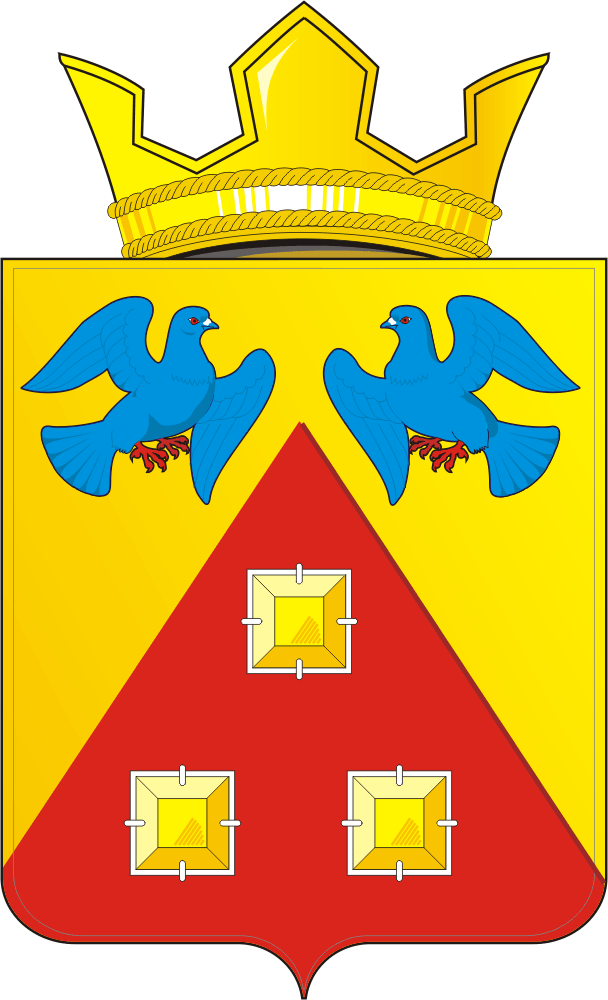 АДМИНИСТРАЦИЯ САРАКТАШСКОГО ПОССОВЕТА САРАКТАШСКОГО РАЙОНА ОРЕНБУРГСКОЙ ОБЛАСТИП О С Т А Н О В Л Е Н И Е_________________________________________________________________________________________________________ 05.12. 2022 	               пос.Саракташ          	                                     №450/1 -пОб утверждении муниципальной программы «Противодействие экстремизму и профилактика терроризма на территории муниципального образования Саракташский поссовет»           В соответствии  с п. 6.1 ч.1 ст. 15 131-ФЗ от 06.10.2003 № 131-ФЗ (ред. от 03.08.2018) «Об общих принципах организации местного самоуправления в Российской Федерации» от 06.10.2003 N 131-ФЗ,  постановлением администрации Саракташского поссовета от 13.11.2019 г. № 347-п «Об утверждении порядка разработки, реализации и оценки эффективности муниципальных программ Саракташского поссовета Саракташского района Оренбургской области»,  на основании пункта 8 статьи 5,  статьи 6 Устава муниципального образования Саракташский поссовет Саракташского района Оренбургской области:           1.Утвердить муниципальную программу «Противодействие экстремизму и профилактика терроризма на территории муниципального образования Саракташский поссовет» согласно приложениям.          2. Контроль за исполнением настоящего постановления возложить на заместителя главы администрации поссовета Н.Н.Слепушкина. 3. Постановление вступает в силу  со дня подписания и подлежит размещению на официальном сайте администрации Саракташского поссовета.Глава поссовета      А.Н.Докучаев                                                                                      

Разослано: в дело, прокуратуре,  администрации района, официальный сайт администрации поссовета, Слепушкину Н.Н.Приложениек постановлениюадминистрации                                  поссоветаот  5.12.2022 №450/1-пМуниципальная  программа «Противодействие экстремизму и профилактика терроризма на территории муниципального образования Саракташский поссовет»ПАСПОРТмуниципальной программы«Противодействие экстремизму и профилактика терроризмана территории муниципального образования Саракташский поссовет» (далее – Программа)1. Общая характеристика муниципальной программы«Противодействие экстремизму и профилактика терроризмана территории муниципального образования Саракташский поссовет»       	Муниципальная программа «Профилактика и противодействие экстремизму и терроризму на территории муниципального образования Саракташский поссовет» (далее — программа) разработана в соответствии с Федеральным законом от 06.03.2006 года № 35-ФЗ «О противодействии терроризму», Федеральным законом от 25.07.2002 года № 114-ФЗ «О противодействии экстремистской деятельности», Указами Президента РФ от 15.02.2006 года №116 «О мерах по противодействию терроризму» и от 13.09.2004 года № 1167 «О неотложных мерах по повышению эффективности борьбы с терроризмом».    	 Необходимость ее подготовки и последующей реализации вызвана тем, что современная криминогенная ситуация в сфере борьбы с терроризмом и экстремизмом в Российской Федерации остается напряженной. В этой связи необходимо принять меры предосторожности на территории МО Саракташский поссовет.    	 Целью муниципальной  программы является: реализация на  территории МО Саракташский поссовет  мер по профилактике терроризма и экстремизма, а также минимизации и (или) ликвидации последствий проявления терроризма и экстремизма на территории МО Саракташский поссовет.        	Кроме того, на территории МО Саракташский поссовет расположены важные объекты, которые могут быть избраны террористами в качестве объектов проведения террористических актов.       	Одной из задач является проведение работы по борьбе с террористической угрозой и проведение мероприятий, направленных на профилактику политического, национального и религиозного экстремизма.            Программа носит межведомственный характер, поскольку проблема борьбы с терроризмом и проявлениями экстремизма (политического, национального, религиозного) затрагивает сферу деятельности многих исполнительных органов государственной власти области и органов местного самоуправления.     	Программа рассчитана на 3 года (2023 — 2025 гг.) в связи с постоянными динамическими переменами в рассматриваемой сфере и необходимостью совершенствования форм и методов борьбы с терроризмом и экстремизмом.      	Реализация предложенных мер позволит значительно расширить потенциал механизма противодействия терроризму и экстремизму в целом, сделать более эффективной деятельность органов и иных субъектов, участвующих в противодействии терроризму и экстремизму, привлечь дополнительные финансовые ресурсы, выработать современную упреждающую систему противодействия терроризму и экстремизму в МО Саракташский поссовет.2. Приоритеты в сфере реализации программы	Участие органа местного самоуправления в разработке мер и осуществлении мероприятий по устранению причин и условий, способствующих возникновению и распространению терроризма;Активизация профилактической и информационно-пропагандистской работы,  в том числе в целях предотвращения этноконфессиональных конфликтов;Обеспечение участия в мероприятиях по профилактике терроризма и экстремизма, а также в минимизации и (или) ликвидации последствий проявления терроризма и экстремизма, организуемых федеральными органами исполнительной власти и (или) органами исполнительной власти Оренбургской области.	Достижение цели Программы и решение задач осуществляются  путем  выявления и устранения причин и условий, способствующих  осуществлению террористической деятельности, внедрения единых  подходов к обеспечению террористической безопасности критически  важных объектов и мест массового пребывания  людей.                 3. Перечень показателей (индикаторов) программыПеречень показателей (индикаторов) программы в разрезе по годам реализации представлен в приложении N 1 к настоящей программе.1. количество публикации в СМИ и на официальном сайте администрации МО Саракташский поссовет, информации по  вопросам противодействия  терроризму и экстремизмуСбор информации, прямой подсчет проведенных мероприятий.2. количество приобретенных  буклетов, плакатов, памяток и рекомендаций для учреждений, предприятий, расположенных на территории Саракташского поссовета по антитеррористической тематикеСбор информации, прямой подсчет разработанных материалов, направленных на профилактику терроризма4. Основные мероприятия муниципальной программы.Перечень основных мероприятий программы представлен в приложении N 2 к настоящей программе.5. Ресурсное обеспечение реализации программы        Финансирование  программы осуществляется за счет средств местного бюджета.       Общий объём финансирования мероприятий программы составит 30 тыс. рублей, в том числе по годам реализации:2023 год – 10,0 тыс. рублей;2024 год – 10,0 тыс. рублей;2025 год – 10,0 тыс. рублей;Ресурсное обеспечение реализации программы приведено в приложениях N 3, к настоящей программе.                                                                                                                                                                                                   Приложение 1                                                                                                                                                        к муниципальной программе                                                                                                   «Противодействие экстремизму  профилактика терроризма                                                                                  на территории муниципального образования Саракташский поссовет »Сведенияо показателях (индикаторах) Программы и их значениях                                                                                                                                                                                         Приложение 2                                                                                                                                                               к муниципальной программе                                                                                                         «Противодействие экстремизму и профилактика терроризма                                                                                         на территории муниципального образования Саракташский поссовет»                                                                                        ПЕРЕЧЕНЬ ведомственных целевых программ, основных мероприятий и мероприятий муниципальной программы                                                                                                                                    Приложение 3                                                                                                                                                              к муниципальной программе                                                                                                          «Противодействие экстремизму и профилактика терроризма                                                                                          на территории муниципального образования Саракташский поссовет»РЕСУРСНОЕ ОБЕСПЕЧЕНИЕреализации муниципальной программы                                                                                                                                                                                      Приложение 4                                                                                                                                                          к муниципальной программе                                                                                                    «Противодействие экстремизму и профилактика терроризма                                                                                   на территории муниципального образования Саракташский поссовет »РЕСУРСНОЕ ОБЕСПЕЧЕНИЕреализации муниципальной программыОтветственный исполнитель программыадминистрация муниципального образования  Саракташский поссовет Саракташского  района Оренбургской области (далее – администрация)Подпрограммы программыОтсутствуютПриоритетные проекты (программы), региональные проекты, реализуемые в рамках программыОтсутствуютЦель программыРеализация на  территории МО Саракташский поссовет  мер по профилактике терроризма и экстремизма, а также минимизации и (или) ликвидации последствий проявления терроризма и экстремизма на территории МО Саракташский поссовет.Задачи программы- участие органа местного самоуправления в разработке мер и осуществлении мероприятий по устранению причин и условий, способствующих возникновению и распространению терроризма;-активизация профилактической и информационно-пропагандистской работы,  в том числе в целях предотвращения этноконфессиональных конфликтов;- обеспечение участия в мероприятиях по профилактике терроризма и экстремизма, а также в минимизации и (или) ликвидации последствий проявления терроризма и экстремизма, организуемых федеральными органами исполнительной власти и (или) органами исполнительной власти Оренбургской области;- формирование в молодежной среде мировоззрения и духовно-нравственной атмосферы культурного взаимоуважения, основанных на принципах уважения прав и свобод человека, стремления к межнациональному миру и согласию, готовности к диалогу.Целевые индикаторы и показатели программы количество публикации в СМИ и на официальном сайте администрации МО Саракташский поссовет, информации по  вопросам противодействия  терроризму и экстремизму; количество слушателей при проведении в школах поселка и филиале НГРТ профилактических бесед о противодействии экстремистской деятельности; количество проведенных среди посетителей библиотек мероприятий, направленных на повышение уровня толерантного осознания; количество приобретенных  буклетов, плакатов, памяток и рекомендаций для учреждений, предприятий, расположенных на территории Саракташского поссовета по антитеррористической тематике.Срок и этапы реализации программы2023 - 2025 годыэтапы не выделяются.Объемы бюджетных ассигнований программыреализация мероприятий программы осуществляется за счет средств местного бюджета.Расходы на финансовое обеспечение программы составят: 30 тыс. рублей в т.ч. по годам реализации2023 год – 10,0 тыс. рублей;2024 год – 10,0 тыс. рублей;2025 год – 10,0 тыс. рублей;Ожидаемые результаты реализации программыукрепление технической  защищенности важных объектов и объектов с массовым пребыванием людей; повышение уровня подготовки сил, привлекаемых к нейтрализации террористических актов; предотвращение этноконфессиональных конфликтов. п/пНаименование показателя (индикатора) программыЕдиница измерения2023год2024 год2025 год1234561.количество публикации в СМИ и на официальном сайте администрации МО Саракташский поссовет, информации по  вопросам противодействия  терроризму и экстремизму единицы3332.количество приобретенных  буклетов, плакатов, памяток и рекомендаций для учреждений, предприятий, расположенных на территории Саракташского поссовета по антитеррористической тематикеединицы444№ п/пНомер и наименование подпрограммы, ведомственной целевой программы, приоритетного проекта (программы), основного мероприятия, мероприятияОтветственный исполнительСрокСрокОжидаемый конечный результат (краткое описание)Последствия не реализации ВЦП, основного мероприятия, мероприятияСвязь с показателями (индикаторами) муниципальной программы (подпрограммы)*№ п/пНомер и наименование подпрограммы, ведомственной целевой программы, приоритетного проекта (программы), основного мероприятия, мероприятияОтветственный исполнительначала реализацииокончания реализацииОжидаемый конечный результат (краткое описание)Последствия не реализации ВЦП, основного мероприятия, мероприятияСвязь с показателями (индикаторами) муниципальной программы (подпрограммы)*1.Мероприятие 1«публикации в СМИ и на официальном сайте администрации МО Саракташский поссовет, информации по  вопросам противодействия  терроризму и экстремизму»администрация МО Саракташский поссовет20232025Формирование у населения Саракташского поссовета  мировоззрения и духовно-нравственной атмосферы этнокультурного взаимоуваженияСнижение уровня правового просвещения среди населения Саракташского поссоветаколичество публикации в СМИ и на официальном сайте администрации МО Саракташский поссовет, информации по  вопросам противодействия  терроризму и экстремизму2Мероприятие 2«приобретение  буклетов, плакатов, памяток и рекомендаций для учреждений, предприятий, расположенных на территории Саракташского поссовета по антитеррористической тематике»администрация МО Саракташский поссовет20232025Формирование у населения Саракташского поссовета  мировоззрения и духовно-нравственной атмосферы этнокультурного взаимоуваженияПравовая не просвещенность руководителей учреждений и предприятий на территории поссовета в сфере предупреждения распространения терроризма и экстремизма  количество приобретенных  буклетов, плакатов, памяток и рекомендаций для учреждений, предприятий, расположенных на территории Саракташского поссовета по антитеррористической тематике  № п/пСтатусНаименование муниципальной программы, подпрограммы, ВЦП, основного мероприятияОтветственный исполнитель, соисполнители, участникиКод бюджетной классификацииКод бюджетной классификацииКод бюджетной классификации  № п/пСтатусНаименование муниципальной программы, подпрограммы, ВЦП, основного мероприятияОтветственный исполнитель, соисполнители, участникиГРБСРзПрЦСР202320242025123456789101Муниципальная программа«Противодействие экстремизму и профилактика терроризма на территории муниципального образования Саракташский поссовет»всего, в том числе:1340113773000000010,010,010,01Муниципальная программа«Противодействие экстремизму и профилактика терроризма на территории муниципального образования Саракташский поссовет»администрация МО Саракташский поссовет1340113773000000010,010,010,02Мероприятие 1публикации в СМИ и на официальном сайте администрации МО Саракташский поссовет информации по  вопросам противодействия  терроризму и экстремизмувсего134011377300000005,05,05,02Мероприятие 1публикации в СМИ и на официальном сайте администрации МО Саракташский поссовет информации по  вопросам противодействия  терроризму и экстремизмуадминистрация МО Саракташский поссовет134011377300000005,05,05,03Мероприятие 2приобретение  буклетов, плакатов, памяток и рекомендаций для учреждений, предприятий, расположенных на территории Саракташского поссовета по антитеррористической тематике всего134011377300000005,05,05,03Мероприятие 2приобретение  буклетов, плакатов, памяток и рекомендаций для учреждений, предприятий, расположенных на территории Саракташского поссовета по антитеррористической тематике администрация МО Саракташский поссовет134011377300000005,05,05,0№ п/п СтатусНаименование муниципальной программы, подпрограммы, ВЦП, основного мероприятияИсточник финансированияКод бюджетной классификацииКод бюджетной классификацииКод бюджетной классификацииКод бюджетной классификации№ п/п СтатусНаименование муниципальной программы, подпрограммы, ВЦП, основного мероприятияИсточник финансированияГРБСГРБСРзПрЦСР202320242025123455671011121Муниципальная программа«Противодействие экстремизму и профилактика терроризма на территории муниципального образования Саракташский поссовет»всего, в том числе:1341340113773000000010,010,010,01Муниципальная программа«Противодействие экстремизму и профилактика терроризма на территории муниципального образования Саракташский поссовет»Федеральный бюджет13401130113Х0001Муниципальная программа«Противодействие экстремизму и профилактика терроризма на территории муниципального образования Саракташский поссовет»Областной бюджет1341340113Х0001Муниципальная программа«Противодействие экстремизму и профилактика терроризма на территории муниципального образования Саракташский поссовет»Районный бюджет1341340113Х0001Муниципальная программа«Противодействие экстремизму и профилактика терроризма на территории муниципального образования Саракташский поссовет»Бюджет сельских поселений1341340113773000000010,010,010,02Мероприятие 1Приобретение  буклетов, плакатов, памяток и рекомендаций для учреждений, предприятий, расположенных на территории Саракташского поссовета по антитеррористической тематике  всего, в том числе:134011377300000005,05,05,02Мероприятие 1Приобретение  буклетов, плакатов, памяток и рекомендаций для учреждений, предприятий, расположенных на территории Саракташского поссовета по антитеррористической тематике  Бюджет сельских поселений134011377300000005,05,05,03Мероприятие 2публикации в СМИ и на официальном сайте администрации МО Саракташский поссовет, информации по  вопросам противодействия  терроризму и экстремизму  всего, в том числе:134011377300000005,05,05,03Мероприятие 2публикации в СМИ и на официальном сайте администрации МО Саракташский поссовет, информации по  вопросам противодействия  терроризму и экстремизму  Бюджет сельских поселений134011377300000005,05,05,0